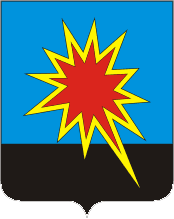 КЕМЕРОВСКАЯ ОБЛАСТЬКАЛТАНСКИЙ ГОРОДСКОЙ ОКРУГАДМИНИСТРАЦИЯ КАЛТАНСКОГО ГОРОДСКОГО ОКРУГАПОСТАНОВЛЕНИЕот  29.08.2016г.         №202-пОб утверждении реестра муниципальных программ, рекомендуемых к финансированию в 2017 году и плановом периоде до 2019годаНа основании решения коллегии администрации Калтанского городского округа от 29.08.2016г. № 16-рк «Об утверждении реестра муниципальных программ, рекомендуемых к финансированию в 2017 году и плановый период до 2019 года», в соответствии с постановлением администрации Калтанского городского округа от 08.08.2014г. №216-п «Об утверждении Положения о порядке разработки и реализации муниципальных программ Калтанского городского округа» и распоряжением администрации Калтанского городского округа от 27.06.2016г. №1222-р «Об утверждении Порядка составления проекта бюджета Калтанского городского округа на очередной финансовый год и плановый период»:Утвердить прилагаемый реестр муниципальных программ, рекомендуемых к финансированию в 2017 году и плановом периоде до 2019 года.Директору МАУ «Пресс-Центр г. Калтан» (Беспальчук В.Н.) опубликовать настоящее постановление в газете «Калтанский вестник».Отделу организационной и кадровой работы (Верещагина Т.А.) разместить постановление на официальном сайте администрации Калтанского городского округа.Настоящее постановление вступает в силу с момента его подписания.Контроль за исполнением  постановления возложить на заместителя главы Калтанского городского округа по экономике Горшкову А.И.Глава Калтанскогогородского округа							И.Ф. ГолдиновУтвержденопостановлением администрацииКалтанского городского округаОт 29.08.2016г. №202-пРеестр муниципальных программ,рекомендуемых к финансированию в 2017 году и плановом периодедо 2019 года№Наименование программы, подпрограммыДиректор муниципальной программы01Муниципальная программа «Поддержка и развитие малого и среднего предпринимательства Калтанского городского округа» на 2014-2019 г.г.Заместитель главы Калтанского городского округа по экономике01Направления деятельности:«Проведение конкурсного отбора в целях предоставления грантовой поддержки начинающим субъектам малого и среднего предпринимательства на создание собственного бизнеса»01«Предоставление субсидий субъектам малого и среднего предпринимательства на развитие малых и средних предприятий в производственной сфере, сфере услуг, жилищно - коммунального хозяйства и ремесленной деятельности»01«Проведение ежегодных конкурсов, участие в мероприятиях, выставках – ярмарках»02Муниципальная программа «Социальная поддержка населения в Калтанском городском округе» на 2014-2019 г.г.Заместитель главы Калтанского городского округа по социальным вопросам02Подпрограмма «Социальная поддержка населения Калтанского городского округа»02Направления деятельности:«Социальная поддержка несовершеннолетних, оказавшихся в трудной жизненной ситуации»02«Социальная поддержка военнослужащих и инвалидов боевых действий, лиц, пострадавших при исполнении обязанностей военной службы (служебных обязанностей), членов их семей и семей, имеющих несовершеннолетних детей»02«Социальная поддержка малоимущих граждан»02«Социальная поддержка граждан старшего поколения»02«Доступная среда для  инвалидов»02«Социальная поддержка участников образовательного процесса»02«Социальная поддержка граждан старшего поколения, находящихся на содержании в отделении сестринского ухода»02«Обеспечение деятельности (оказание услуг) учреждений социального обслуживания граждан пожилого возраста, инвалидов и других категорий граждан, находящихся в трудной жизненной ситуации, за счёт средств от оказания платных услуг»02«Социальная поддержка населения за счёт средств спонсорской помощи»02«Социальная поддержка граждан Украины»02«Меры социальной поддержки отдельных категорий многодетных матерей»02Подпрограмма «Развитие социального обслуживания»02Направления деятельности:«Обеспечение деятельности (оказание услуг) учреждений социального обслуживания граждан пожилого возраста, инвалидов и других категорий граждан, находящихся в трудной жизненной ситуации»02«Обеспечение деятельности (оказание услуг) специализированных учреждений для несовершеннолетних, нуждающихся в социальной реабилитации, иных учреждений и служб, предоставляющих социальные услуги несовершеннолетним и их семьям»02«Меры социальной поддержки работников муниципальных учреждений социального обслуживания в виде пособий и компенсации в соответствии с Законом Кемеровской области от 30 октября 2007 года № 132-ОЗ «О мерах социальной поддержки работников муниципальных учреждений социального обслуживания»  02«Социальная поддержка и социальное обслуживание населения в части содержания органов местного самоуправления»02Подпрограмма «Реализация мер социальной поддержки отдельных категорий граждан»02Направления деятельности:«Ежемесячная денежная выплата, назначаемая в случае рождения третьего ребенка или последующих детей до достижения ребенком возраста трех лет»02«Осуществление переданных полномочий Российской Федерации по предоставлению отдельных мер социальной поддержки граждан, подвергшихся воздействию радиации»02«Осуществление полномочия по осуществлению ежегодной денежной выплаты лицам, награжденным нагрудным знаком «Почетный донор России»»02«Оплата жилищно-коммунальных услуг отдельным категориям граждан»02«Выплата единовременного пособия беременной жене военнослужащего, проходящего военную службу по призыву, а также ежемесячного пособия на ребенка военнослужащего, проходящего военную службу по призыву в соответствии с Федеральным законом от 19 мая 1995 года №81-ФЗ «О государственных пособиях гражданам имеющим детей»»02«Выплаты инвалидам компенсаций страховых премий по договорам обязательного страхования гражданской ответственности владельцев транспортных средств в соответствии с Федеральным законом от 25 апреля 2002 года №40-ФЗ «Об обязательном страховании гражданской ответственности владельцев транспортных средств»» 02«Выплата государственных пособий лицам, не подлежащим обязательному социальному страхованию на случай временной нетрудоспособности и в связи с материнством, и лицам, уволенным в связи с ликвидацией организаций (прекращением деятельности, полномочий физическими лицами), в соответствии с Федеральным законом от 19 мая 1995 года №81-ФЗ «О государственных пособиях гражданам, имеющим детей»»02«Обеспечение мер социальной поддержки ветеранов труда в соответствии с Законом Кемеровской области от 20 декабря 2004 года №105-ОЗ «О мерах социальной поддержки отдельной категории ветеранов Великой Отечественной войны и ветеранов труда»»02«Обеспечение мер социальной поддержки ветеранов Великой Отечественной войны, проработавших в тылу в период с 22 июня 1941 года по 9 мая 1945 года не менее шести месяцев, исключая период работы на временно оккупированных территориях СССР, либо награжденных орденами и медалями СССР за самоотверженный труд в период Великой Отечественной войны в соответствии с Законом  Кемеровской области от 20 декабря 2004 года № 105-ОЗ «О мерах социальной поддержки отдельной категории ветеранов Великой Отечественной войны и ветеранов труда»»02«Обеспечение мер социальной поддержки реабилитированных лиц и лиц, признанных пострадавшими от политических репрессий, в соответствии с Законом Кемеровской области от 20 декабря 2004 года №114-ОЗ «О мерах социальной поддержки реабилитированных лиц и лиц, признанных пострадавшими от политических репрессий»»02«Меры социальной поддержки многодетных семей в соответствии с Законом Кемеровской области от 14 ноября 2005 года №123-ОЗ «О мерах социальной поддержки многодетных семей в Кемеровской области»»02«Меры социальной поддержки инвалидов в соответствии с Законом Кемеровской области от 14 февраля 2005 года № 25-ОЗ «О социальной поддержке инвалидов»02«Меры социальной поддержки отдельных категорий многодетных матерей в соответствии с Законом Кемеровской области от 8 апреля 2008 года №14-ОЗ «О мерах социальной поддержки отдельных категорий многодетных матерей»»02«Меры социальной поддержки отдельных категорий приемных родителей в соответствии с Законом Кемеровской области от 7 февраля 2013 года №9-ОЗ «О мерах социальной поддержки отдельных категории приемных родителей»»02«Меры социальной поддержки отдельных категорий граждан в соответствии с Законом Кемеровской области от 27 января 2005 года №15-ОЗ «О мерах социальной поддержки отдельных категорий граждан»»02«Предоставление гражданам субсидий на оплату жилого помещения и коммунальных услуг»02«Дополнительная мера социальной поддержки семей, имеющих детей, в соответствии с Законом Кемеровской области от 25 апреля 2011 года №51-ОЗ «О дополнительной мере социальной поддержки семей, имеющих детей»»02«Назначение и выплата пенсий Кемеровской области в соответствии с Законом Кемеровской области от 14 января 1999 года №8-ОЗ «О пенсиях  Кемеровской области»»02«Ежемесячное пособие на ребенка в соответствии с Законом Кемеровской области от 18 ноября 2004 года №75-ОЗ «О размере, порядке назначения и выплаты ежемесячного пособия на ребенка»»02«Социальная поддержка граждан, достигших возраста 70 лет, в соответствии с Законом Кемеровской области от 10 июня 2005 года №74-ОЗ «О социальной поддержке граждан, достигших возраста 70 лет»»02«Государственная социальная помощь малоимущим семьям и малоимущим одиноко проживающим гражданам в соответствии с Законом Кемеровской области от 8 декабря 2005 года № 140-ОЗ «О государственной социальной помощи малоимущим семьям и малоимущим одиноко проживающим гражданам»»02«Денежная выплата отдельным категориям граждан в соответствии с Законом Кемеровской области от 12 декабря 2006 года №156-ОЗ «О денежной выплате отдельным категориям граждан»»02«Меры социальной поддержки по оплате жилищно-коммунальных услуг отдельных категорий граждан, оказание мер социальной поддержки которым относится к ведению субъекта Российской Федерации в соответствии с Законом Кемеровской области от 17 января 2005 года №2-ОЗ «О мерах социальной поддержки отдельных категорий граждан по оплате жилья и (или) коммунальных услуг»»02«Выплата социального пособия на погребение и возмещение расходов по гарантированному перечню услуг по погребению в соответствии с Законом Кемеровской области от 18 ноября 2004 года №82-ОЗ «О погребении и похоронном деле в Кемеровской области»»03Муниципальная программа « Развитие организационно-хозяйственной деятельности в Калтанском городском округе» на 2014-2019 г.г.Заместитель главы Калтанского городского округа по экономике03Подпрограмма «Развитие организационно-хозяйственной деятельности в рамках реализации реформы местного самоуправления» 03Направления деятельности:«Взаимодействие со СМИ и полиграфическими организациями»03«Информатизация муниципального образования»03«Материальное стимулирование предприятий, организаций и отдельных граждан»03«Ведение электронного документооборота»03«Организационные мероприятия»03«Повышение квалификации кадрового состава»03«Мероприятия по предоставлению транспортных услуг бюджетным учреждениям»03«Мероприятия по оказанию аутсорсинговых услуг»03«Организация и проведение выборов»03Подпрограмма «Организация деятельности подведомственных учреждений  администрации Калтанского городского округа»03Направления деятельности:«Обеспечение деятельности МБУ «Градостроительный центр Калтанского городского округа», в части расходов на оплату труда»03«Обеспечение деятельности МАУ «Многофункциональный центр Калтанского городского округа», в части расходов на оплату труда»03«Обеспечение деятельности МАУ «Пресс-центр», в части расходов на оплату труда»03«Обеспечение деятельности МБУ «Управление по защите населения и территорий Калтанского городского округа», в части расходов на оплату труда»03«Обеспечение деятельности МКУ «Архив Калтанского городского округа», в части расходов на оплату труда»03«Обеспечение деятельности МАУ «Бизнес-инкубатор», в части расходов на оплату труда»03« Обеспечение деятельности МКУ «Архив Калтанского городского округа», в части расходов на оплату коммунальных расходов»03« Обеспечение деятельности МАУ «Многофункциональный центр Калтанского городского округа», в части расходов на оплату коммунальных расходов»03« Обеспечение деятельности МБУ «Управление по защите населения и территорий Калтанского городского округа», в части расходов на оплату коммунальных расходов»03«Обеспечение деятельности МКУ «Архив Калтанского городского округа», в части прочих расходов»03«Обеспечение деятельности МБУ «Градостроительный центр Калтанского городского округа», в части прочих расходов»03«Обеспечение деятельности МАУ «Многофункциональный центр Калтанского городского округа», в части прочих расходов»03«Обеспечение деятельности МБУ «Управление по защите населения и территорий Калтанского городского округа», в части прочих расходов»03«Обеспечение деятельности МКУ «Архив Калтанского городского округа», за счёт средств от оказания платных»03Подпрограмма «Организация деятельности органов местного самоуправления»03Направления деятельности:«Обеспечение деятельности Главы Калтанского городского округа»03«Обеспечение деятельности администрации Калтанского городского округа»03«Обеспечение деятельности Председателя Совета народных депутатов Калтанского городского округа»03«Обеспечение деятельности Совета народных депутатов Калтанского городского округа»03«Компенсационные выплаты за работу в комиссиях  депутатскому корпусу»03«Финансовое обеспечение наградной системы Совета народных депутатов»03«Обеспечение деятельности Ревизионной комиссии г. Калтан»03«Резервный фонд администрации Калтанского городского округа»03«Обслуживание муниципального долга»03«Осуществление первичного воинского учета на территориях, где отсутствуют военные комиссариаты»03«Осуществление функций по хранению, комплектованию, учету и использованию документов Архивного фонда Кемеровской области»03«Создание и функционирование административных комиссий»03«Создание и функционирование комиссий по делам несовершеннолетних и защите их прав»04Муниципальная программа «Развитие торговли в Калтанском городском округе» на 2014-2019 г.г.Заместитель главы Калтанского городского округа по экономике04Направления деятельности:«Организация и проведение смотров-конкурсов, выставок, ярмарок – распродаж потребительских товаров местных производителей с привлечением предприятий –изготовителей и предпринимателей»05Муниципальная программа «Улучшение условий и охраны труда, профилактика профессиональной заболеваемости в Калтанском городском округе» на 2014-2019 г.г.Заместитель главы Калтанского городского округа по экономике05Направления деятельности:«Организационные мероприятия в области охраны труда»05«Техническое оснащение охраны труда»06Муниципальная программа «Социально-инженерное обустройство объектов социальной инфраструктуры Калтанского городского округа, в период подготовки к зиме» на 2014-2019 г.г.Заместитель главы Калтанского городского округа по социальным вопросам06Направления деятельности:«Проведение ремонтных и восстановительных работ в учреждениях образования»06«Проведение ремонтных и восстановительных работ в учреждениях здравоохранения»06«Проведение ремонтных и восстановительных работ в учреждениях культуры»06«Проведение ремонтных и восстановительных работ в учреждениях молодёжной политики и спорта»06«Проведение ремонтных и восстановительных работ муниципального имущества бюджетных учреждений»07Муниципальная программа « Экономическое развитие и инновационная экономика Калтанского городского округа» на 2014-2019 г.г.Заместитель главы Калтанского городского округа по экономике07Подпрограмма «Формирование благоприятной инвестиционной среды»07Направления деятельности:«Создание благоприятной среды для привлечения инвестиций в экономику Калтанского городского округа»07Подпрограмма «Модернизация экономики моногорода Калтан»07Направления деятельности:«Модернизация экономики моногорода Калтан»07Подпрограмма «Развитие инфраструктуры Калтанского городского округа с целью создания новых инвестиционных проектов»07Направления деятельности:«Выполнение работ по подготовке документации для электроснабжения промплощадки и жилого фонда Калтанского городского округа, включающую подстанцию 110/10 кВ питающий двухцепной ВЛ 110 кВ»08Муниципальная программа «Жилище Калтанского городского округа» на 2014-2019 г.г.Заместитель главы Калтанского городского округа по строительству08Подпрограмма «Доступное и комфортное жильё гражданам Калтанского городского округа»08Направления деятельности:«Мероприятия по обеспечению жильём молодых семей»08«Обеспечение  мероприятий по переселению граждан из ветхого и аварийного жилья»08«Обеспечение жильем отдельных категорий граждан»08«Обеспечение мероприятий по переселению граждан из аварийного жилищного фонда с учётом необходимости развития малоэтажного жилищного строительства»08«Осуществление полномочий по обеспечению  жильем отдельных категорий граждан, установленных федеральными законами от 12 января 1995 года №5-ФЗ «О ветеранах» и от 24 ноября 1995 года №181-ФЗ «О социальной защите инвалидов в Российской Федерации»»08«Осуществление полномочий по обеспечению жильем отдельных категорий граждан, установленных Федеральным законом от 12 января 1995 года № 5-ФЗ «О ветеринарах», в соответствии с Указом Президента Российской Федерации от 7 мая 2008 года № 714 «Об обеспечении жильем ветеранов Великой Отечественной войны 1941-1945 годов»08«Предоставление  жилых помещений детям-сиротам и детям, оставшимся без попечения родителей, лицам из их числа по договорам найма специализированных жилых помещений»08Подпрограмма «Поддержка шахтёрских городов и посёлков»08Направления деятельности:«Реализация программ местного развития и обеспечение занятости для шахтерских городов и поселков»08Подпрограмма «Развитие социальной инфраструктуры»08Направление деятельности:«Строительство школы на п.Постоянный»«Строительство, реконструкция и капитальный ремонт объектов социальной сферы и прочих объектов»09Муниципальная программа «Развитие инфраструктуры жизнеобеспечения населения,  энергосбережение и повышение энергетической эффективности Калтанского городского округа» на 2015-2019 г.г.Заместитель главы Калтанского городского округа по ЖКХ09Подпрограмма «Развитие инфраструктуры жизнеобеспечения населения»09Направления деятельности:«Благоустройство территории Калтанского городского округа»09«Уличное освещение округа»09«Модернизация объектов коммунальной инфраструктуры и подготовка жилищно-коммунального хозяйства к зиме округа»09«Экология и природные ресурсы округа»09«Выполнение и проведение работ по инженерным, геологическим, геофизическим изысканиям округа»09«Строительство объектов инфраструктуры округа»09«Строительство очистных сооружений канализационных сточных вод, главного коллектора, содержание природоохранных объектов округа»09«Содержание муниципального жилого фонда округа»09«Капитальный ремонт муниципального жилищного фонда округа»09«Ремонт и содержание действующей сети автомобильных дорог общего пользования местного значения округа»09«Строительство, проектирование, реконструкция, капитальный ремонт, ремонт и содержание автомобильных дорог общего пользования местного значения, в том числе искусственных сооружений, расположенных на них, а также капитальный ремонт и ремонт дворовых территорий многоквартирных домов, проездов к дворовым территориям многоквартирных домов населённых пунктов» (муниципальный дорожный фонд)»09«Организация транспортного обслуживания населения в границах городского округа»09«Строительство защитной дамбы с участком берегоукрепления р. Кондома в Калтанском городском округе Кемеровской области»09Подпрограмма «Организация и развитие сферы жизнеобеспечения в Калтанском городском округе»09Направления деятельности:«Обеспечение деятельности МБУ «УЖКиДК», в части оплаты труда»09«Обеспечение деятельности МБУ «АТП Калтанского городского округа», в части оплаты труда»09«Обеспечение деятельности МБУ «УЖКиДК», в части коммунальных расходов»09«Обеспечение деятельности МБУ «АТП Калтанского городского округа», в части коммунальных расходов»09«Обеспечение деятельности МБУ «УЖКиДК», в части прочих расходов»09«Обеспечение деятельности  МБУ «АТП Калтанского городского округа», в части прочих расходов»09Подпрограмма «Субсидии коммерческим организациям»09Направления деятельности:«Компенсация выпадающих доходов организациям, предоставляющим населению услуги теплоснабжения по тарифам, не обеспечивающим возмещение издержек»09«Компенсация выпадающих доходов организациям, предоставляющим населению услуги водоснабжения и водоотведения по тарифам, не обеспечивающим возмещение издержек»09«Возмещение издержек МУП «Гортопсбыт»»09Подпрограмма «Энергосбережение и повышение энергетической эффективности»09Направления деятельности:«Мероприятия в области энергосбережения и повышения энергетической эффективности  в бюджетной сфере»09«Мероприятия в области энергосбережения и повышения энергетической эффективности  в жилом фонде»09«Мероприятия в области энергосбережения и повышения энергетической эффективности  в коммунальной сфере»09Подпрограмма «Реализация политики органов местного самоуправления в сфере жилищно-коммунального хозяйства»09Направления деятельности:Обеспечение деятельности МКУ «УПЖ Калтанского городского округа»10Муниципальная программа «Образование в Калтанском городском округе» на 2014-2019 г.г.Заместитель главы Калтанского городского округа по социальным вопросам10Подпрограмма «Развитие системы образования»10Направления деятельности:«Поддержка педагогических работников и совершенствование профессионального мастерства»10«Грантовая поддержка образовательных организаций, обеспечивающих современное качество образования»10«Организация питания детей»10«Отдых»10«Модернизация материально-технического обеспечения образовательных организаций»10«Поддержка одаренных детей»10«Обеспечение санитарно-гигиенического состояния в образовательных организациях»10«Обеспечение деятельности МКУ Управление образования, за счёт средств от оказания платных услуг»10«Развитие единого образовательного пространства, повышение качества образовательных результатов»10«Организация круглогодичного отдыха, оздоровления и занятости обучающихся» 10Подпрограмма «Организация предоставления общего образования»10Направления деятельности:«Обеспечение государственных гарантий реализации прав граждан на получение общедоступного и бесплатного дошкольного образования в муниципальных дошкольных образовательных организациях в части расходов на оплату труда»10«Обеспечение государственных гарантий реализации прав граждан на получение общедоступного и бесплатного дополнительного образования детей в муниципальных образовательных организациях в части расходов на оплату труда»10«Обеспечение государственных гарантий реализации прав граждан на получение общедоступного и бесплатного дошкольного, начального  общего, основного общего, среднего (полного) общего образования в муниципальных образовательных организациях в части расходов на оплату труда»10«Обеспечение государственных гарантий реализации прав граждан на получение общедоступного и бесплатного дошкольного образования в муниципальных дошкольных образовательных организациях в части расходов на оплату коммунальных услуг»10«Обеспечение государственных гарантий реализации прав граждан на получение общедоступного и бесплатного дополнительного образования детей в муниципальных образовательных организациях в части расходов на оплату коммунальных услуг»10«Обеспечение государственных гарантий реализации прав граждан на получение общедоступного и бесплатного дошкольного, начального  общего, основного общего, среднего (полного) общего образования в муниципальных образовательных организациях в части расходов на оплату коммунальных услуг»10«Обеспечение государственных гарантий реализации прав граждан на получение общедоступного и бесплатного дошкольного образования в муниципальных дошкольных образовательных организациях в части оплаты прочих расходов»10«Обеспечение государственных гарантий реализации прав граждан на получение общедоступного и бесплатного дополнительного образования детей в муниципальных образовательных организациях в части оплаты прочих расходов»10«Обеспечение государственных гарантий реализации прав граждан на получение общедоступного и бесплатного дошкольного, начального  общего, основного общего, среднего (полного) общего образования в муниципальных образовательных организациях в части оплаты прочих расходов»10«Обеспечение государственных гарантий реализации прав граждан на получение общедоступного и бесплатного дошкольного образования в муниципальных дошкольных образовательных организациях» 10«Обеспечение деятельности по содержанию организации для детей-сирот и детей, оставшихся без попечения родителей»10«Обеспечение государственных гарантий реализации прав граждан на получение общедоступного и бесплатного дошкольного, начального  общего, основного общего, среднего (полного) общего образования и дополнительного образования детей в муниципальных образовательных организациях»10«Компенсация части платы за присмотр и уход, взимаемой с родителей (законных представителей) детей, осваивающих образовательные программы дошкольного образования»10«Профилактика  безнадзорности и правонарушений несовершеннолетних»10«Ежемесячные денежные выплаты отдельным категориям граждан, воспитывающих детей в возрасте от 1,5 до 7 лет в соответствии с Законом Кемеровской области от 10 декабря 2007 года №162-ОЗ «О ежемесячной денежной выплате отдельным категориям граждан, воспитывающих детей в возрасте от 1,5 до 7 лет»»10Подпрограмма «Социальные гарантии в системе образования»10«Выплата единовременного пособия при всех формах устройства детей, лишенных родительского попечения, в семью»10«Адресная социальная поддержка участников образовательного процесса»10«Социальная поддержка работников образовательных организаций и реализация мероприятий по привлечению молодых специалистов»10«Обеспечение детей-сирот и детей, оставшихся без попечения родителей, одеждой, обувью, единовременным денежным пособием при выпуске из общеобразовательных организаций»10«Предоставление бесплатного проезда на городском, пригородном, в сельской местности на внутрирайонном транспорте детям-сиротам и детям, оставшимся без попечения родителей, обучающимся в общеобразовательных организациях»10«Обеспечение зачисления денежных средств для детей-сирот и детей, оставшихся без попечения родителей, на специальные накопительные банковские счета»10«Организация и осуществление деятельности по опеке и попечительству»10«Предоставление бесплатного проезда отдельным категориям обучающихся»10«Социальная поддержка граждан при всех формах устройства детей, лишенных родительского попечения, в семью в соответствии с Законами Кемеровской области от 14 декабря 2010 года «О некоторых вопросах в сфере опеки и попечительства несовершеннолетних» и от 13 марта 2008 года «О предоставлении меры социальной поддержки гражданам, усыновившим (удочерившим) детей-сирот и детей, оставшихся без попечения родителей» 10Подпрограмма «Реализация политики органов местного самоуправления в сфере образования»10Направления деятельности:Обеспечение деятельности МКУ Управление образования11Муниципальная программа «Развитие физической культуры, спорта и молодёжной политики Калтанского городского округа» на 2014-2019 г.г.Заместитель главы Калтанского городского округа по социальным вопросам11Подпрограмма «Физическая культура, спорт и молодёжная политика»11Направления деятельности:«Развитие материально-технической базы»11«Проведение спортивно массовых и физкультурно-оздоровительных мероприятий, учебно-тренировочных сборов»11«Дети России Образованы и Здоровы»11«Реализация мер в области государственной молодежной политики»11Подпрограмма «Организация и развитие физической культуры и спорта»11Направления деятельности:«Обеспечение государственных гарантий реализации прав граждан на получение общедоступного и бесплатного дополнительного образования детей в муниципальных общеобразовательных организациях в части расходов на оплату труда»11«Обеспечение условий для развития на территории городского округа физической культуры и массового спорта, в части расходов на оплату труда»11«Обеспечение государственных гарантий реализации прав граждан на получение общедоступного и бесплатного дополнительного образования детей в муниципальных общеобразовательных организациях в части расходов на оплату коммунальных услуг»11«Обеспечение условий для развития на территории городского округа физической культуры и массового спорта, в части расходов на оплату коммунальных услуг»11«Обеспечение государственных гарантий реализации прав граждан на получение общедоступного и бесплатного дополнительного образования детей в муниципальных образовательных организациях в части оплаты прочих расходов»11«Обеспечение условий для развития на территории городского округа физической культуры и массового спорта, в части оплаты прочих расходов»11Подпрограмма «Реализация политики органов местного самоуправления в сфере молодёжной политики и спорта»11Направления деятельности:Обеспечение деятельности МКУ «Управление молодёжной политики и спорта КГО»12Муниципальная программа «Культура Калтанского городского округа» на 2014-2019 г.г.Заместитель главы Калтанского городского округа по социальным вопросам12Подпрограмма «Развитие культуры»12Направления деятельности:«Развитие поэтического творчества жителей» 12«Развитие образовательных учреждений дополнительного образования детей в сфере культуры, выявление и поддержка юных дарований»12«Развитие культурно-просветительской деятельности, поддержка и развитие самодеятельного народного творчества, организация досуга населения»12«Развитие библиотек»12«Развитие выставочно-музейной деятельности, сохранение исторического и культурного наследия»12«Модернизация материально-технической базы учреждений культуры»12Обеспечение деятельности МКУ «Управление культуры», за счёт средств от оказания платных услуг12«Комплектование книжных фондов библиотек муниципальных образований и государственных библиотек городов Москвы и Санкт-Петербурга»12«Улучшение материально-технической базы учреждений культуры, искусства и образовательных организаций культуры, пополнение библиотечных и музейных фондов» 12«Этнокультурное развитие наций и народностей Кемеровской области»12Подпрограмма «Организация и развитие сферы культуры»12Направление деятельности:«Обеспечение государственных гарантий реализации прав граждан на получение общедоступного и бесплатного дополнительного образования детей в муниципальных образовательных организациях, в части расходов на оплату труда»12«Создание условий для организации досуга и обеспечения услугами организаций культуры, в части расходов на оплату труда»12«Организация библиотечного обслуживания населения, в части расходов на оплату труда»12«Обеспечение музеев городского округа в части расходов на оплату труда»12« Обеспечение государственных гарантий реализации прав граждан на получение общедоступного и бесплатного дополнительного образования детей в муниципальных образовательных организациях, в части коммунальных расходов»12«Создание условий для организации досуга и обеспечения жителей городского округа услугами организаций культуры, в части коммунальных расходов»12«Организация библиотечного обслуживания населения, в части коммунальных расходов»12«Обеспечение музеев городского округа в части коммунальных расходов»12« Обеспечение государственных гарантий реализации прав граждан на получение общедоступного и бесплатного дополнительного образования детей в муниципальных образовательных организациях, в части прочих расходов»12«Создание условий для организации досуга и обеспечения жителей городского округа услугами организаций культуры,  в части прочих расходов»12«Организация библиотечного обслуживания населения, в части прочих расходов»12«Обеспечение музеев городского округа, в части прочих расходов»12«Ежемесячные выплаты стимулирующего характера работникам муниципальных библиотек, музеев и культурно-досуговых учреждений» 12Подпрограмма «Социальные гарантии в системе культуры»12Подпрограмма «Реализация политики органов местного самоуправления в сфере культуры»12Направления деятельности:Обеспечение деятельности МКУ «Управление культуры КГО»13Муниципальная программа «Имущественный комплекс Калтанского городского округа» на 2014-2019 г.г.Заместитель главы Калтанского городского округа по экономике13Подпрограмма «Управление муниципальным имуществом Калтанского городского округа»13Направления деятельности:«Укрепление материально-технической базы»13«Изготовление кадастровых планов земельных участков»13«Изготовление технических паспортов»13«Проведение независимой оценки муниципальных объектов»13Подпрограмма «Реализация политики органов местного самоуправления в сфере управления муниципальным имуществом»13Направления деятельности:Обеспечение деятельности МКУ «Управление муниципальным имуществом КГО»14Муниципальная программа «Развитие и совершенствование гражданской обороны и защиты населения Калтанского городского округа» на 2014-2019 г.г. Заместитель главы Калтанского городского округа по работе с правоохранительными органами и военно-мобилизационной подготовке14Направления деятельности:«Ликвидация последствий чрезвычайных ситуаций»14«Обеспечение противопожарной безопасности учреждений Калтанского городского округа»14«Совершенствование гражданской обороны и защиты населения от ЧС»15Муниципальная программа «Профилактика правонарушений и борьба с преступностью в Калтанском городском округе» на 2014-2019 г.г.Заместитель главы Калтанского городского округа по работе с правоохранительными органами и военно-мобилизационной подготовке15Направления деятельности:«Повышение безопасности дорожного движения»15«Борьба с преступностью, противодействие терроризму»15«Профилактика правонарушений у несовершеннолетних граждан Калтанского городского округа»15«Комплексные меры противодействия злоупотреблению наркотиками и их незаконному обороту»